ΕΝΤΟΜΑΕΝΤΟΜΑ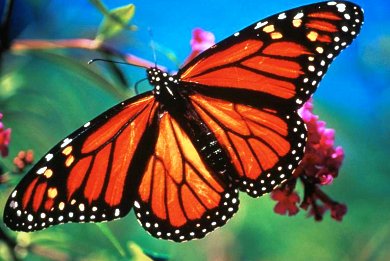 Πεταλούδα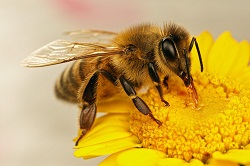 Μέλισσα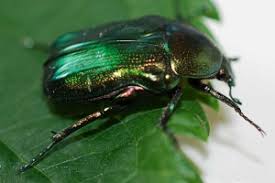 Χρυσόμυγα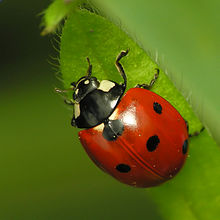 Πασχαλίτσα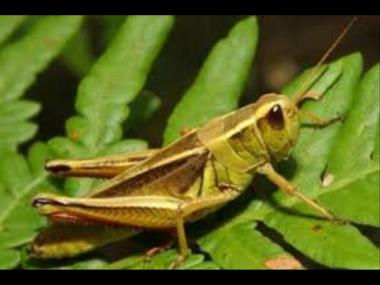 Ακρίδα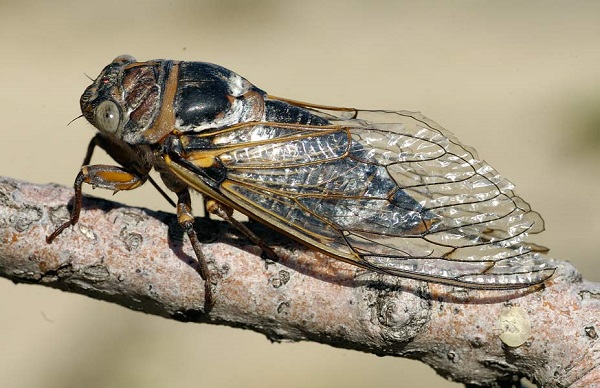 Τζιτζίκι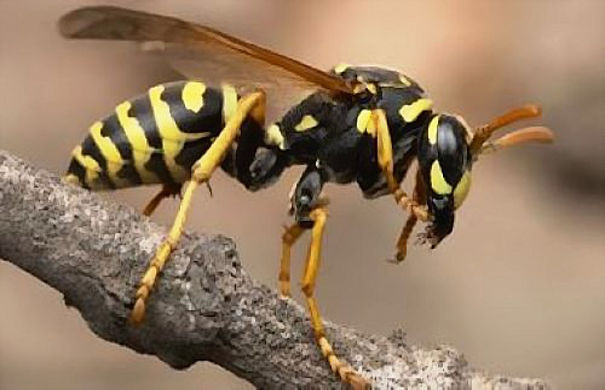 Σφήκα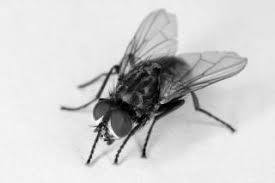 Μύγα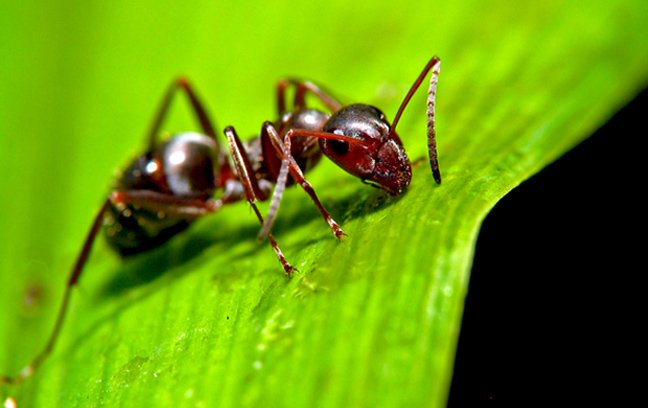 Μυρμήγκι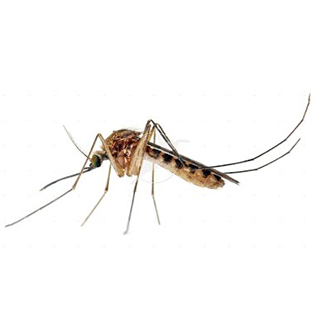 Κουνούπι